	Cartes Qui suis-je ?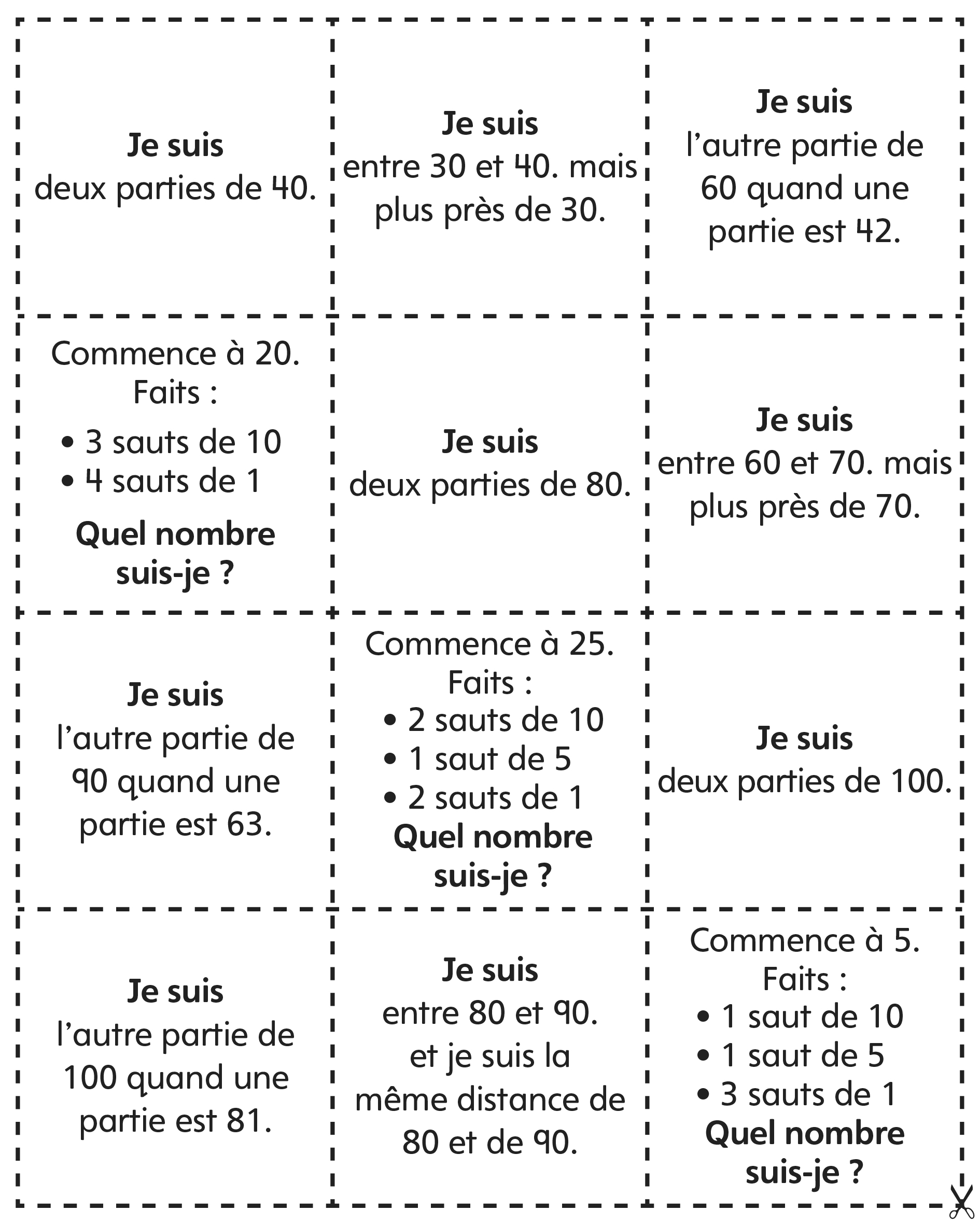 Cartes Qui suis-je ? 
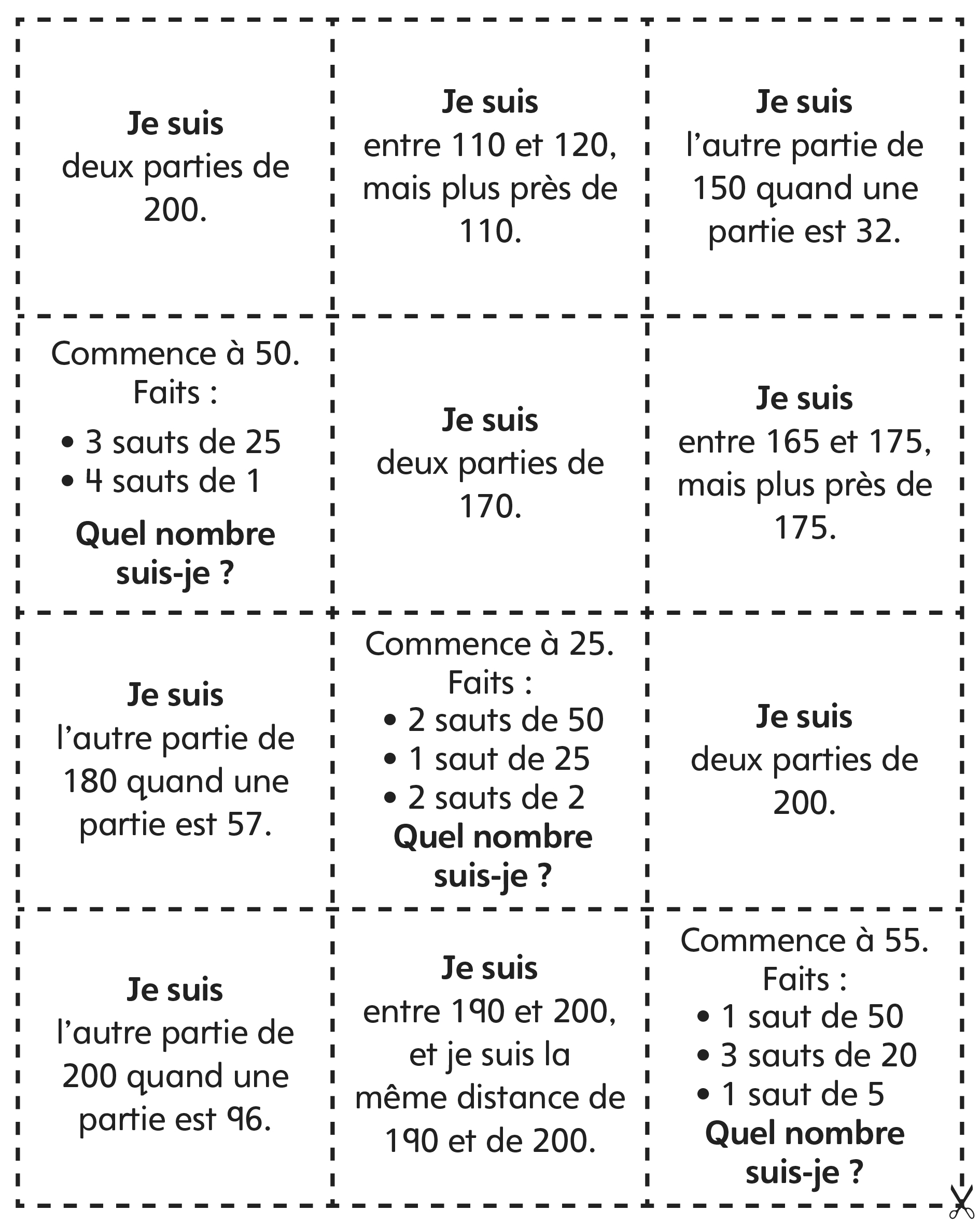 Cartes Qui suis-je ? 
(pour Accommodation)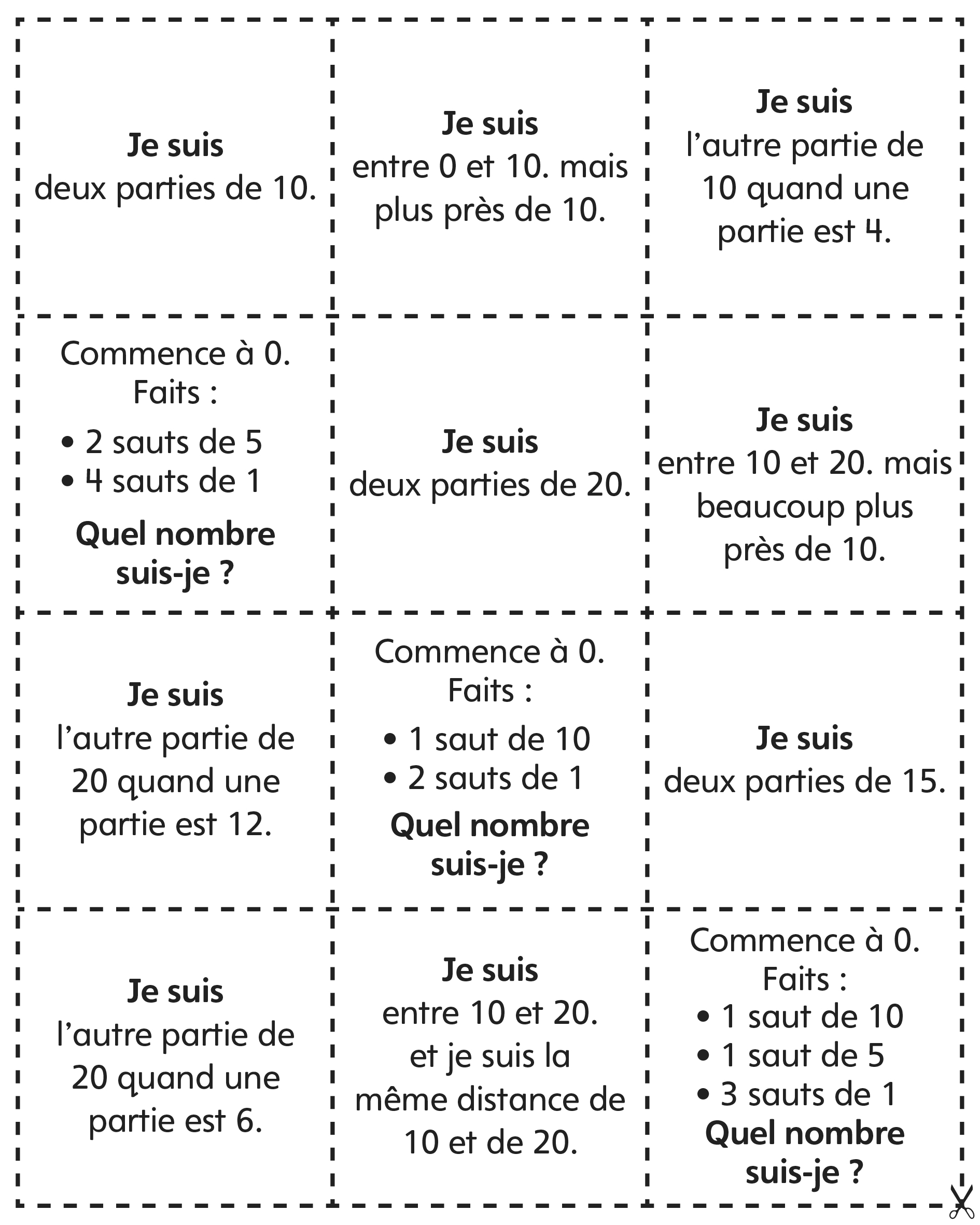 